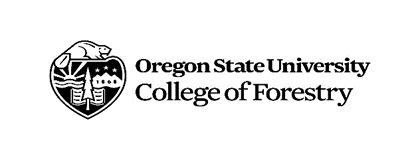 *=Baccalaureate Core / ^ =WIC (Writing Intensive CourseRevised 4.2021 for Natural Resources curriculum version 3.0 effective summer 2018Student NameStudent ID#Current InstitutionEmail AddressURBAN FOREST LANDSCAPE SPECIALIZATION OPTION REQUIREMENTSURBAN FOREST LANDSCAPE SPECIALIZATION OPTION REQUIREMENTSURBAN FOREST LANDSCAPE SPECIALIZATION OPTION REQUIREMENTSURBAN FOREST LANDSCAPE SPECIALIZATION OPTION REQUIREMENTSMEASUREMENTS (4 credits) CHOOSE 1MEASUREMENTS (4 credits) CHOOSE 1Fulfilled by:Note #___ Field Methods in Plant Ecology (4)BOT 440___ GIScience I: Geographic Information Systems and Theory (4)GEOG 360URBAN FOREST FOUNDATIONS (25-26 credits) REQUIREDURBAN FOREST FOUNDATIONS (25-26 credits) REQUIREDFulfilled by:Note #___ Plant Ecology (4)BOT 341   ___ OR Intro to Plant Pathology (4)BOT 350   ___ OR Forest Entomology (3)FES 412   ___OR Forest Pathology (3)BOT/FOR 413___ Urban Forestry (3)FES/HORT 350___ Ecological Restoration (4)FES/FW 445___ Arboriculture (4)FES/HORT 447___ Urban Forest Planning, Policy and Management (4)FES/HORT 455___ Ecosystems Services (3)FW 462    ____ or Urban Ecology (3)FW 418___ Sustainable Landscapes (4)HORT 315SOCIAL/POLITICAL/COMMUNITY INTEGRATION (11-12credits) SOCIAL/POLITICAL/COMMUNITY INTEGRATION (11-12credits) Fulfilled by:Note #___ Natural Resources and Community Values (3)ANTH 481   ___ OR Society and Natural Resources (4)SOC 481___ Natural Resources Policy and Law (3)FOR 462   ___OR Environmental Politics and Policy (4)PS 475___ Planning Principles for Resilient Communities (4)GEOG 451   ___ OR Sustainable Site Planning (4)GEOG 452Note: Up to 6 credits of appropriate internships, projects or study abroad may be used to fulfill credit requirements in this option as approved by petition.Note: Up to 6 credits of appropriate internships, projects or study abroad may be used to fulfill credit requirements in this option as approved by petition.Note: Up to 6 credits of appropriate internships, projects or study abroad may be used to fulfill credit requirements in this option as approved by petition.Note: Up to 6 credits of appropriate internships, projects or study abroad may be used to fulfill credit requirements in this option as approved by petition.NOTE #A Specialization Option is required for the Natural Resources major. (Minimum of 37 credits with at least 20 of those being upper division credits.) Required minimum GPA for the specialization is 2.25. This option is available on the Corvallis Campus and Ecampus.A Specialization Option is required for the Natural Resources major. (Minimum of 37 credits with at least 20 of those being upper division credits.) Required minimum GPA for the specialization is 2.25. This option is available on the Corvallis Campus and Ecampus.